Муниципальное дошкольное образовательноеУчреждение «Детский сад №23 «Ромашка»Тутаевского муниципального района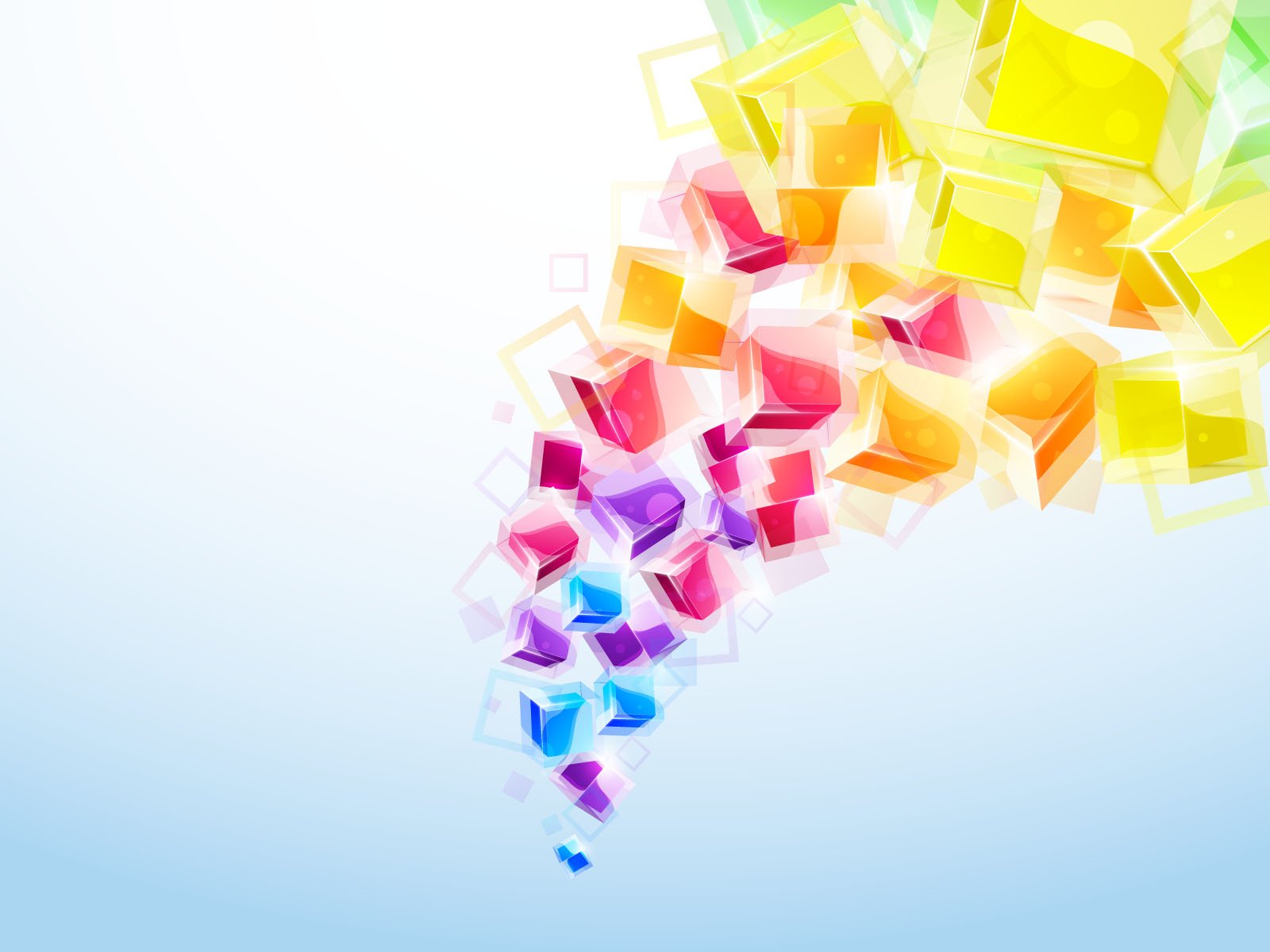 «Изготовление и применение инновационной технологии сторителлинг с использованием «Кубиков историй или предложений»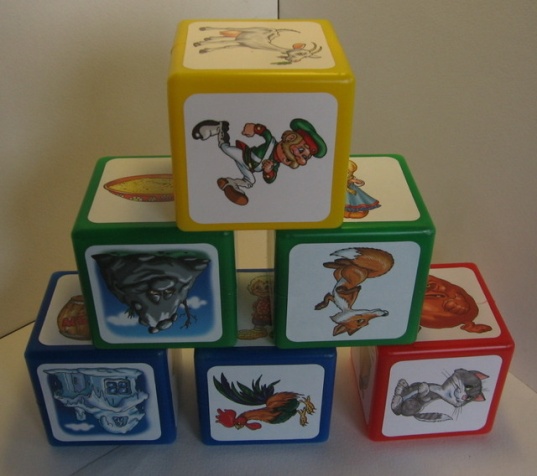 Автор:Хазова Алена ВладимировнаНаш адрес:Ярославская область,г. Тутаев,ул. Моторостроителей, д. 60Адрес сайта: dc20-tmr.edu.yar.ruЭл. почта MDOY detsad@yandex.ruКак самостоятельно изготовить кубики:Нужно взять основу – любые кубики: пластмассовые, пластиковые или деревянные. Затем, необходимо найти подходящие по смыслу картинки и распечатать их. Картинки выбираются в соответствии со смысловым назначением каждого кубика:1 кубик – начало истории, выбор героев;2 кубик - раскручивание сюжета, куда герои хотят отправиться (что найти);3 кубик - на чем, с помощью чего герои действуют;4 кубик - кульминация (решающее событие);5 кубик - волшебное средство/помощник;6 кубик (не обязательно) – завершение истории.Затем, на грани кубиков-основ нужно вставить эти картинки.В каждой истории по кубикам, должна быть структура:1) Вступление (Вспышка) – ее цель — заинтересовать детей, захватить их внимание. Каждая история должна начинаться с призыва к действию: что-то случается с героем, что-то толкает его на подвиги. Для этого использую фразу: «однажды….», «как-то раз….» или «в некотором царстве».2) Развитие события (раскручивание сюжета истории). Эта часть дает возможность глубже проникнуть в суть истории, ее конфликт. Долгий путь - это возможность для героя противостоять трудностям, познавая тем самым себя и мир вокруг. Какой урок должен выучить Ваш герой? История ведется от 3-го лица.3) Кульминация (разворачиваются основные события истории). Напряжение сюжета становится максимальным. Когда обстановка внутри истории накаляется до предела, появляется неожиданное разрешение проблемы. В итоге находится решение, но оно оказывается совсем не таким, как все ожидали. Герой выходит победителем.4) Заключение (итог истории). Должно быть краткое заключение, которое подытоживает рассказ 1-2 предложениями, как в басне – мораль.Как выбрать (или создать с детьми) хорошую историю:Простота. Чтобы детей захватила история, она должна быть похожа на сказку.Неожиданность. Ребенку становится интересно, когда он что-то не знает, но хочет это узнать.Конкретность. Персонажи истории должны быть знакомы и понятны дошкольникам.Реалистичность. Педагог должен поддерживать составление истории так, как будто он верит в нее сам.Эмоциональность. Очень важны убежденность, интонирование рассказчика, живой отклик детей на тот или иной поворот истории.В чем заключается техника рассказа историй:Эту игру можно использовать как на индивидуальном занятии, где ребенок самостоятельно составляет историю, так и на подгрупповом — дети придумывают одну историю на всех. Педагог может посадить детей в одну линию, в полукруг, или в круг. Раздать кубики историй. Кубики можно бросать, и, какая картинка выпадет на верхней грани кубика, по ней ребенок и станет придумывать историю, а можно, дать ребенку повертеть в руках кубик и выбрать, какая картинка ему понравится, по ней он и поведет рассказ. Педагог или ребенок бросает кубик на стол и начинает историю с каких-нибудь слов «Однажды…» или «Давным-давно…», «Где-то…». Педагогом может задаваться тема рассказа (сказки), либо его начало, и ребенок или же группа детей составляют историю.Во время составления детьми истории педагог должен:- поддерживать интерес всех детей, не давая им заскучать, задавая время от времени наводящие вопросы всем детям.- направлять сюжет по наиболее интересному и сказочному варианту развитию, способствуя обогащению детского воображения и творчества.ХОД ПОДГРУППОВОГО ЗАНЯТИЯ С ПРИМЕНЕНИЕМ «КУБИКОВ ИСТОРИЙ»Педагог: - Ребята, сейчас мы с вами будем придумывать историю с помощью вот этих кубиков. Первая у нас сидит Даша, она будет начинать историю.1-ый кубик - «Завязка истории. Выбор героев и обстоятельств, в которых они находятся»:Педагог предлагает Даше хорошо рассмотреть ее кубик.Педагог: – Реши, пожалуйста, с кем произойдет эта история? С мальчиком или девочкой? С мальчиком и девочкой вместе (они брат и сестра или друзья?). С двумя девочками-подружками или двумя мальчиками-друзьями. Придумай им имена! Или с животным, котенком или щенком? Где наш(и) герой(и) сейчас находятся? О чем они сейчас мечтают, чего хотят?Ребенок (Даша): - «Эта история произошла с сестрой и братом. Их зовут Аня и Ваня. Однажды они сидели дома одни, и им стало скучно. Они подумали: надо куда-нибудь пойти погулять!».2-ой кубик - «Начало истории. Разворачивание сюжета»:Педагог: - Андрей, посмотри внимательно на все грани своего кубика, что там нарисовано. (На кубике картинки – лес, парк развлечений, речка и пляж, бабушка с дедушкой). - Расскажи, куда Аня и Ваня решают отправиться или что собираются сделать? Что им нужно взять с собой, во что одеться? Какая погода на улице, какое время года?Ребенок (Андрей): - «Дети решили отправиться в парк развлечений, чтобы там повеселиться и покататься на каруселях». Педагог (задает дополнительные вопросы Андрею, и всем детям): - Чем еще могут заняться дети в парке развлечений?Дети: - Поесть мороженое, покататься на пони, на машинках, покидать дротики в цель, полазить по веревочному городку.3-ий кубик - «С помощью чего (на чем) герои приблизятся к осуществлению задуманного»:Педагог: – Ярослав, придумай, на чем и как герои отправятся в парк развлечений? (На гранях 3го кубика изображения: автобус/поезд, машина, велосипед, идут пешком, воздушный шар/волшебная птица, пустая грань).Ребенок (Игнат): - «Аня и Ваня поедут в парк развлечений на машине. Потому что он далеко от их дома».4-ый кубик - «Кульминация истории»:Педагог: – Вдруг, случается что-то внезапное, неожиданное и может быть даже волшебное! Что-то, чего никто не ожидал. - Игнат, посмотри, что нарисовано на твоем кубике и придумай продолжение истории. (На кубике картинки – гроза, приведение, дракон/волк, Баба Яга/злой волшебник, поломка транспорта, пустая грань).Ребенок (Вика): - «Когда Аня и Ваня ехали на машине в парк развлечений, вдруг началась гроза и сильный дождь, стало темно и ничего не видно. Ребята сбились с дороги и заблудились».5 кубик - «Развязка истории. Волшебная помощь и разрешение ситуации»:Педагог: – Что же делать Ане и Ване? Как им поступить, если они ничего не видят и не могут ехать дальше в грозу? Может быть, кто-то им поможет?! (На кубике картинки – волшебная палочка/волшебный фонарик, волшебный клубочек, добрая волшебница, говорящая ворона, добрый гном/старичок-лесовичок, пустая грань).Ребенок (Виолетта) рассказывает: «Вдруг прилетела волшебная ворона, говорящая. Она сказала: я буду лететь перед машиной, и показывать вам путь! Езжайте за мной, и вы приедете туда, куда вам нужно. Так они и сделали. Когда они приехали к парку развлечений, гроза закончилась, и выглянуло солнышко».6 кубик - «Счастливое завершение истории. Герои достигают цели и затем благополучно возвращаются домой»:Педагог: – Как наши герои провели время в парке развлечений? Чем закончилась эта история? (На кубике такие картинки – дорога, дом, радостные лица, встреча детей с родителями, подарки, пустая грань).Ребенок (Денис) рассказывает: «В парке развлечений Аня и Ваня покатались на аттракционах, поели мороженого. А потом они поехали домой. Дома их ждали мама и папа, они были рады их возвращению».Выводы:Таким образом, можно выделить следующие преимущества использования техники сторителлинг с детьми дошкольного возраста:- повышение интереса к занятию и как следствие повышение концентрации внимания; развитие связности высказывания; обучение составлению рассказов; - повышение речевой активности; развитие внимания, памяти, воображения, зрительного и слухового восприятия.Безусловно есть много различных приемов логопедического воздействия. Одним из действенных приёмов, по моему мнению, является использование сторителлинга. Данную технологию я успешно использую в своей работе. Современные дети требуют современных идей.Технология внедрения опыта. В структуру техники сторителлинг входят следующие элементы: Вступление. Оно должно быть коротким, здесь дети входят с ситуацию и знакомятся с героем. Варианты вступления: • Когда-то давным-давно…. • Садитесь поближе, я вам расскажу… • Однажды… • В некотором царстве, в некотором государстве… • Жили-были…. • Это произошло темной и дождливой ночью… • Наш герой понятия не имел, что его ждет… Развитие событий. Здесь выявляются сюжетные направления и нравы персонажей. Эта часть дает возможность основательнее проникнуть в проблему или в конфликт, о котором рассказывается в вступлении. Герой погружается в ситуацию, которая не становится разрешенной, а наоборот, становится все напряжённее. 3. Кульминация. Именно здесь происходит накал всех страстей. В этой части герой выходит чемпионом (или нет). Это тот момент, где находятся все ответы на вопросы, появляется решение поставленной проблемы. Тайна раскрыта! 4. Заключение. Заключение должно быть кратким, которое подытоживает рассказ одним предложением. Как в басне – мораль. Сам прием не требует затрат и может быть использован в любом месте и в любое время. Эффективен в процессе рассуждения, потому что импровизированные рассказы вызывают у детей большой интерес, развивают фантазию, логику. Новизна опыта работы  заключается в том, что проблему речевого развития детей я решаю в процессе дополнения традиционных приемов обучения нетрадиционной техникой сторителлинга с использованием «Кубиков историй или предложений». Описание опыта работы. Наблюдая за игрой дошкольников, я выяснила, что кубики являются самой интересной игрушкой для детей. Это натолкнуло меня на мысль о возможности использования кубиков в обучении детей, в совместной и самостоятельной деятельности. Взяв за идею оригинальную версию игры, я решила сделать свои «Кубики историй» и адаптировать для детей нашей группы. Затрат больших не потребовалось, а игра получилась интересная и эффективная и использоваться может в любом месте и в любое время. Свою работу в этом направлении я начала с изучения литературы и изготовления кубиков. Оригинальные «Storycubes» можно сейчас заказать через Интернет. Но для детей они сложные т. к. на кубиках изображены лишь символы и знаки. Для наших детей нужны яркие, понятные картинки. Для изготовления игры «Кубики историй» мне понадобились простые кубики (деревянные, пластмассовые, картонные), клей, ножницы и картинки. Я подобрала красочные предметные и сюжетные картинки и сделала кармашки на грани кубиков, в этой работе мне активно помогали и сами дети, мы сложили наборы кубиков в красивые шкатулки, яркие коробочки, в «волшебный мешочек». Так получилась замечательная и увлекательная игра для детей. С помощью кубиков историй можно не только сочинять истории, но и играть в разнообразные речевые игры, которые разработала сама. Коллекция кубиков и игр постоянно пополняется. Изготовили наборы кубиков историй следующих типов: - набор, где каждый из кубиков содержит картинки только одной категории (на одном изображены только волшебные предметы, на другом - сказочные герои, на третьем - погодные явления и др.); - разноплановые кубики, на гранях которых нанесены изображения из разных категорий; - тематические кубики (например, по темам «Овощи», «Мебель», «Сказки» и т.д.). И так! Игра начинается! Ребенок достает из «волшебного мешочка» кубик, бросает его, и в зависимости от выпавшего изображения начинает рассказывать невероятную историю, затем следующий игрок достает и бросает кубик и продолжает историю, не теряя нить рассказа. Таким образом, плавно переходят от одной картинки к другой и сочиняют необычные смешные, а иногда и грустные истории. Таким образом, взрослый сможет направлять и корректировать сюжетную линию в нужном направлении. В итоге должна получиться законченная история со смыслом.Как у каждой игры у неё есть свои правила. Они просты и легко запоминаются детьми. Сначала детям сложно было придумать развитие событий, хотя была опора на кубики, т. к. не у всех детей в достаточной степени развиты коммуникативные способности, поэтому мы начали с составления историй по очереди. Например, первый кубик бросил ребёнок, а следующий - воспитатель, и т.д. Таким образом, я направляю и корректирую сюжетную линию в нужном направлении. Уже после нескольких игр дети начали составлять небольшие истории, понимая, как интерпретировать и связать картинки в сюжетную линию, как начинать и заканчивать повествование. В своей работе я использую несколько способов игры с «Кубиками историй или предложений». 1. Для воспитанников младшего дошкольного возраста я использую «Кубики историй» для обучения составлению фразы из 2-4 слов. Например, для закрепления материала, используются кубики с картинками из категорий «Домашние животные», «Фрукты», «Овощи». Ребенку предлагается встряхнуть кубики и бросить на стол. Выпавшие картинки поставить в ряд и рассказать, что у него получилось. Так как кубики ассоциируются у детей, прежде всего, с игрой, то они делают процесс обучения связному высказыванию увлекательным, веселым и незаметным для ребёнка. 2. Второй способ игры эффективен на начальных этапах, при ознакомлении детей по обучению составлению коротких рассказов (из нескольких предложений). Для этого я использую только кубики с картинками из одной категории, так чтобы на выпавших гранях мы увидели один персонаж, одно место действия, один предмет и т.д. Складываю отобранные кубики (3 или 6 штук) в «Волшебный мешочек», трясём его и высыпаем кубики на стол. Затем помогаю детям определить, о ком будет этот рассказ, где развернуться события, при каких обстоятельствах. Вместе с детьми раскладываю кубики для вступления, основной части и конца, помогаю выбрать подходящие слова для начала рассказа или сказки. В процессе составления рассказа задаю наводящие вопросы, помогаю связать выпавшие картинки в единую историю. Предлагаю составить сначала короткий рассказ из 3-х кубиков (персонаж, место действия, предмет), затем усложняю задачу: возьмем 6 кубиков (волшебник, персонаж, волшебный предмет, место действия, действие). 3. Берем «волшебный мешочек» с кубиками второго типа, хорошенько трясем его и высыпаем содержимое на стол. Обычно для игры использую 9 кубиков, но можно соединить 2-3 разных набора. Бросая кубики второго типа, можно получить, например, два места действия, два описания погоды, два предмета и т.д., что значительно осложняет сочинение истории, но делает сам процесс еще более увлекательным и непредсказуемым. Помогаю детям отобрать для каждой из 3-х частей истории по 3 кубика. Предлагаю детям договориться, кто начнет, продолжит и закончит рассказ. При необходимости, напоминаю несколько вариантов слов, с которых можно начать историю. Например, «Хочу рассказать, как я…», «Я вам уже рассказывала про то, как я…», «Однажды со мной произошла такая история…». При необходимости меняю замысел повествования сюжета, его последовательность, окончание истории, что бы история получилась интересной, стараюсь задействовать в ней ярких героев. Чем больше я применяю эту технологию, тем больше она захватывает меня. Я всё больше обретаю навыки актерского мастерства: умение перевоплощаться, импровизировать, интонировать. Рассказать хорошую историю – это значит рассказать так, чтобы дети «увидели» действие, захотели поучаствовать в нем. Чтобы сделать историю «живучей», стараюсь наполнить историю эмоциональным зарядом и передать его детям. Таким зарядом для меня является юмор, неожиданность развязки. Моя функция заключается в умении импровизировать. История должна быть убедительной, правдивой, даже если в ней будут фантастические и сказочные сюжеты или животные, общение зверей и людей. Она должна затрагивать важные для детей темы, способствовать решению значимых проблем. Важно учитывать психологические и организационные моменты. Это даёт возможность донести до ребенка историю, которая будет мотивировать его к действию. Правильно рассказанная история воздействует на детей и их поступки. Во время этого процесса проходит воспитание качеств личности – общительность, вежливость, приветливость, гуманное отношение к живому, патриотизм и уважение к старшим. «Кубики историй или предложений» помогают мне решить такие задачи: -обосновать правила поведения в той или иной ситуации, кто и зачем создал эти правила; - научиться умственному восприятию и переработке информации; - развивать красивую грамотную речь, творческое мышление, воображение; - обосновать право каждого быть особенным, не похожим на других; - наглядно мотивировать поступки героев; - сформировать желание общаться. Сейчас дети могут придумывать истории в любом месте и в любое время. Могут сами выбрать главного героя, договариваться, о чем будет история. Каждый ребёнок рассказывает свои истории, опираясь на свой жизненный опыт, наделяя героев историй своими эмоциями, чувствами, мечтами, страхами.               «Кубики историй или предложений» нельзя в полной мере назвать настольной игрой. Игра в них не предполагает победителей и проигравших, их главная задача – поднять детям настроение, развеселить и пробудить воображение. Иногда наши кубики «оживают» и начинается игра «Подвижные кубики».   Детям нравится так бросать кубики, что бы они разлетались в разные стороны. Я использую этот момент и даю детям возможность подвигаться! Игроки добираются до разлетевшихся кубиков разными способами (пятятся задом, допрыгивают на одной ножке, ползут) - от одного кубика к другому и сочиняют историю! Используя данный интерактивный способ организации детской деятельности, я могу услышать каждого ребёнка в группе и помочь ему развить грамотную связную речь. Очень помогает мне данная технология во всех видах деятельности. Например, к нам на продуктивные виды деятельности приходят разные герои, которым мы даем имена, наделяем чувствами, чтобы ребёнок мог ему сопереживать, а также, придумываем действия, которые он выполнит, а я, тем самым, решаю программные задачи. Технику сторителлинг я применяю как на индивидуальных, так и на подгрупповых занятиях, где каждая тема может раскрываться историей в картинках. Результат для ребенка – Молодец,    ты принял участие в составлении интересной истории.Результат для педагога – у ребенка развиваются  коммуникативные способности, память, логика.    Для педагогов нашего детского сада была организована консультация на тему: «Сторителлинг – интерактивный метод работы с детьми». Перспективность.Я считаю, что представленный мною опыт работы можно использовать в педагогической практике, так как: - Сторителлинг – отличный способ разнообразить занятия, чтобы найти подход и заинтересовать любого ребенка. Не требует затрат и может быть использован в любом месте и в любое время. - Техника сторителлинга имеет форму дискурса, потому что рассказы представляют большой интерес, а также развивают фантазию, логику, творческое мышление, воображение. - Детям сторителлинг помогает научиться умственному восприятию и переработке внешней информации, развивает красивую, грамотную устную речь, помогает запомнить материал. - Сторителлинг может успешно использоваться в проектной и совместной деятельности детей. 